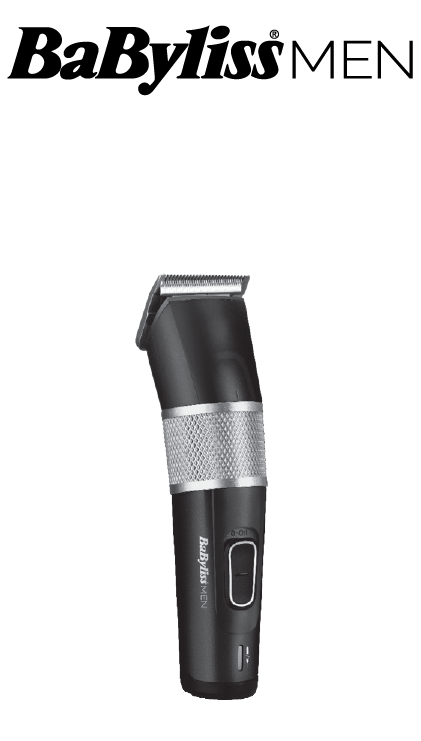 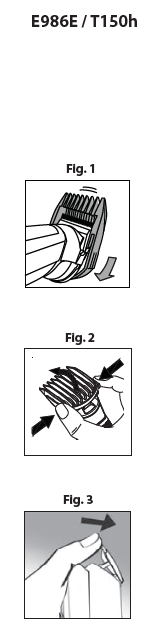 BABYLISS SARL99 avenue Aristide Briand92120 Montrouge - Francúzskowww.babyliss.comSTROJČEK NA VLASYE986EPred použitím zariadenia si pozorne prečítajte bezpečnostné pokyny.DÔLEŽITÉ INFORMÁCIE O LI-ION BATÉRIÁCH V TOMTO ZARIADENÍAby sa zachovala optimálna kapacita nabíjateľných batérií, zastrihávač by sa mal každých 6 mesiacov úplne vybiť a potom 3 hodín nabíjať.NABÍJANIE ZARIADENIA1. Zasuňte zástrčku do zariadenia a pripojte adaptér. Pred prvým použitím zariadenia ho nabíjajte 5 hodín. Skontrolujte, či je vypínač na spotrebiči v polohe OFF.2. Skontrolujte, či svieti kontrolka nabíjania.3. Plné nabitie umožňuje používať zariadenie minimálne 160 minút.4. Trvanie nasledujúcich poplatkov je 3 hodiny.5. Systém rýchleho nabíjania: 20 minút nabíjania = 20 minút používania.SIEŤOVÁ PREVÁDZKAPripojte spotrebič k elektrickej sieti, počkajte 1 minútu a zapnite ho do polohy ON.DÔLEŽITÉ! Používajte iba adaptér dodaný so zariadením.PRÍPRAVA• Pred použitím sa uistite, že sú čepele čisté.• Strojček používajte prednostne na čisté, suché a úplne rozstrapatené vlasy.POUŽÍVANIE NÁSTAVCOVTento strojček sa dodáva s 8 nástavcami. Pred zapnutím strojčeka vždy nastavte nástavec a na výmenu nástavca vypnite.• Najprv nasaďte nástavec na zuby strojčeka a potom stlačte zadnú časť nástavca, kým nezacvakne (obr. 1).• Ak ho chcete vybrať, najprv odpojte zadnú časť nástavca a potom ho zdvihnite (obr. 2).KOLIESKO NA JEMNÉ NASTAVENIEPäťpolohový rotačný kotúč umožňuje profesionálne dokončovacie práce a dokonalé odstupňovanie postupnou zmenou dĺžky strihu,s nástavcom alebo bez neho.• Ak chcete zvýšiť výšku strihu, otočte gombíkom doprava.• Ak chcete znížiť výšku strihu, otočte gombíkom doľava.Upozornenie: Pred nasadením čepelí nastavte koliesko nastavenia výšky na maximum (3,0).ÚDRŽBANa zabezpečenie optimálneho výkonu je potrebné prístroj po každom použití vyčistiť.• Vypnite spotrebič a odpojte ho od elektrickej siete.• Odstráňte všetky nástavce. Pred uskladnením alebo použitím opláchnite nástavec pod tečúcou vodou a úplne ho vysušte.ODNÍMATEĽNÉ ČEPELEČepele zastrihávačov BaByliss sa dajú na jednoduché čistenie vybrať.• Uistite sa, že je strojček vypnutý, a vyberte nástavec.• Držte strojček s čepeľami hore a odpojte ich stlačením pod špičkami čepelí (obr. 3).• Čepele dôkladne vyčistite čistiacou kefkou, aby ste odstránili vlasy.• Opláchnite čepele pod vodou bez ponorenia zariadenia. Po vyčistení čepelí strojček zapnite a na čepele naneste niekoľko kvapiek oleja. Dodávaný olej bol vyvinutýšpeciálne pre strojčeky a neodparuje sa ani nespomaľuje čepele strojčeka.